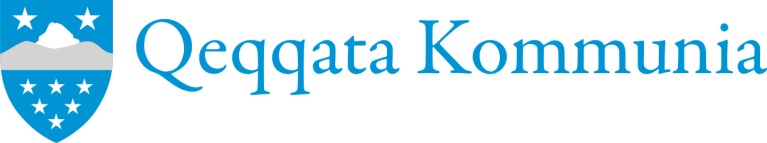 Meeqqap aqqa cpr-normualu/Barnets navn og cpr-nummer: Isumaaluttup aqqa sutullu sulinera/Den bekymredes navn og stilling:(Perorsaasoq/ilinniartitsisoq/suliamik ingerlatsisoq/Pædagog/lærer/sagsbehandler)	                                          Suliffeqarfik/Arbejdsplads:              Atsiorneq/Underskrift:                                                                              Sumiiffik, ulloq/Sted, dato:Misissuinermi immersugassaqObservationsskema(Susassaqartut ataatsimiinneranni atugassaq –Bruges til et Netværksmøde)Suna isumaalugiviuk?(piviusut allakkit, assersuuteqartarlutit –sunarpiaq malugineqarpa aamma qanga)Hvad er du bekymret over?                         (Sørg for at beskrive fakta, gerne med                    eksempler - hvad er observeret og hvornår)Meeqqap piginnaasai suuppat?(assersuuteqarit)Hvilke ressourcer har barnet?(Beskriv med eksempler)Meeqqap misigissutsikkut ineriar-tornera nassuiaruk: (isumagissaarpa, imminut tatigiva, pakatsigaangami qanoq qisuariartarpa, atugai allaaserikkit) Beskriv barnets følelsesmæssigeudvikling:(emner som humør, selvtillid, reaktionsmåde ved frustration og beskriv barnets situation)Meeqqap inoqatiminut attaveqarni-arnerata qanoq innera allaaseriuk:(angajoqqaaminut, inersimasunut allanutmeeraqatiminullu attaveqarnera)Beskriv barnets kompetencer tilat indgå i sociale relationer:(tilknytning til forældre, forhold til voksne og forhold til andre børn)Meeraq ukiuminut naleqquttumikpissusilersortarpa? (meeqqap avata-ngiisiminut ilisimasaqarnera, soqutigin-ninnera, allamut sangunani aallussillaq-qippa, oqaatsimigut ineriartorpa, aalaasaiineriartorpat, timaa ineriartorpa aamma peqqissusaa ajunngila)Fungerer barnet alderssvarende?(barnets viden om omgivelserne, interesse, koncentrationsevne, sproglig udvikling, motorisk udvikling, fysisk udvikling og almen sundhedstilstand)Meeraq ukiuminut naleqquttumikpissusilersortarpa? (meeqqap avata-ngiisiminut ilisimasaqarnera, soqutigin-ninnera, allamut sangunani aallussillaq-qippa, oqaatsimigut ineriartorpa, aalaasaiineriartorpat, timaa ineriartorpa aamma peqqissusaa ajunngila)Fungerer barnet alderssvarende?(barnets viden om omgivelserne, interesse, koncentrationsevne, sproglig udvikling, motorisk udvikling, fysisk udvikling og almen sundhedstilstand)Meeraq pillugu taasariallit pingaa-rutillit allat:Andre vigtige faktorer hos barnet:Meeqqap ilaqutariinni inissisima- nera allaaseriuk:(angajoqqaat, qatanngutit, qatanngutit qassit)Beskriv barnets familiære forhold:(forældre, søskende, antal søskende)Meeqqap angajoqqaavi attavigine-qarpat?Er der kontakt til barnets forældre?Meeqqap pisariaqartitaanut atuga-rissaarnissaanullu angajoqqaat qanoq nukissaqartigippat?Hvilke ressourcer har forældrene i forhold til at understøtte barnetsbehov og trivsel?Nukissalinnik allanik ilaqutaqar-pat?Er der andre ressourcer i familiensnetværk?Paasissutissat pingaarutillit allat:(isumaaluttoq taassumaluunnit suliffiameeqqamut tunngatillugu arlaannik iliuu-seqarsimava)Andre relevante bemærkninger:(hvad har den bekymrede eller dennesarbejdsplads foretaget sig omkringbarnet) 